CREATE A FORM AS SHOWN BELOW:-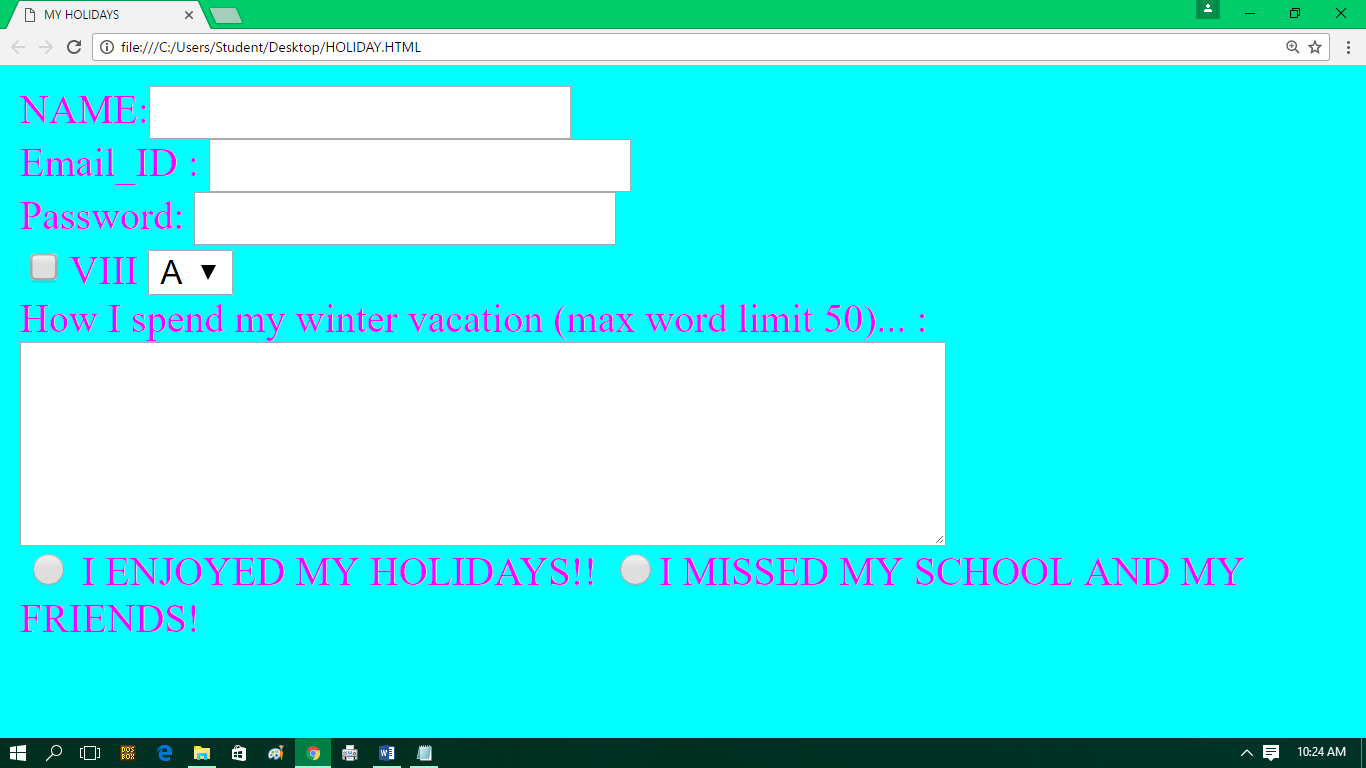 Remark: Holiday Homework should be done in Computer Notebook and submitted to respective computer science teacher on the given following dates 17/1/2017 to 24/01/2017. HAPPY HOLIDAYS           INDIAN SCHOOL AL WADI AL KABIR           DEPT. OF COMPUTER SCIENCE     CLASS VIII Holiday Homework 2016 -17